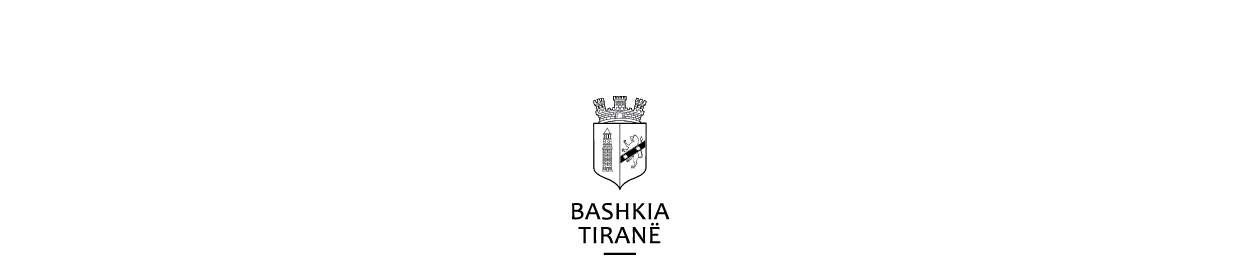 Drejtuar:	Operatorit ekonomik  “Fusha” shpk Adresa: Sauk, TiranëFORMULARI I NJOFTIMIT TË  FITUESIT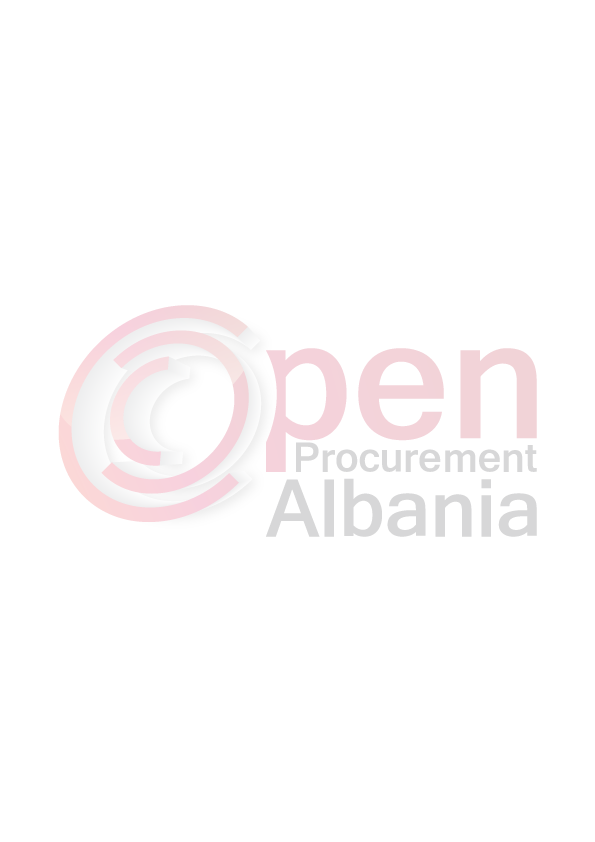 Procedura e prokurimit:“Procedurë e Hapur”“Pastrimi i pjesës Perëndimore - 2 të Qytetit të Tiranës”Përshkrim i shkurtër i kontratës:Qëllimi i kontratës është: “Pastrimi i pjesës Perëndimore - 2 të Qytetit të Tiranës”.Fondi limit:174,670,499 (njëqind e shtatëdhjetë e katër milion e gjashtëqind e shtatëdhjetë mijë e katërqind e nëntëdhjetë e nëntë)lekë pa TVSH.Burimi i financimit:vënë në dispozicion nga të ardhurat e Bashkisë Tiranë për vitin 2016.Kohëzgjatja e kontratës:365 (treqind e gjashtëdhjetë e pesë) ditë kalendarike ngadata  e lidhjes së kontratës.Data e zhvillimit të procedurës së prokurimit:08.03.2016, ora 11:00Publikime të mëparshme: (nëse zbatohet): Buletini i Njoftimeve Publike: Buletini i Njoftimeve Publike Nr. 04datë 01.02.2016.Kriteret e përzgjedhjessëfituesit:  çmimimëiulët Xofertaekonomikishtmë e favorshmeNjoftojmë se, kanë qënë pjesëmarrës në procedurë këta ofertues me vlerat përkatëse të ofruara:Operatori Ekonomik  “Victoria Invest” shpk NUIS  K32712206UVlera e ofertës = 160,730,891.20(njëqind e gjashtëdhjetë milion e shtatëqind e tridhjetë mijë e tetëqind e nëntëdhjetë e një pikë njëzetë) lekë pa TVSH.Operatori Ekonomik  “Fusha” shpkNUISJ61922018SVlera e ofertës =   173,705,020 (njëqind e shtatëdhjetë e tre milion e shtatëqind e pesë mijë e njëzetë) lekë pa TVSH.Operatori Ekonomik  “Senka” shpk                              NUISJ94808405QVlera e ofertës =   174,000,000 (njëqind e shtatëdhjetë e katër milion) lekë pa TVSH.Operatori Ekonomik  “Korsel” shpk NUISJ64104124GVlera e ofertës =  174,178,194(njëqind e shtatëdhjetë e katër milion e njëqind e shtatëdhjetë e tetë mijë e njëqind e nëntëdhjetë e katër)lekë pa TVSH.Operatori Ekonomik  “Infinit Constructions” shpk          NUISJ62904100DVlera e ofertës = 174,534,385(njëqind e shtatëdhjetë e katër milion e pesëqind e tridhjetë e katër mijë e treqind e tetëdhjetë e pesë)lekë pa TVSH.Janë skualifikuar Operatorët ekonomik të mëposhtëm:Përkatësisht për arsyet e mëposhtme:OperatoriEkonomik  “Victoria Invest” shpkOperatoriekonomik “Victoria Invest” sh.p.kkalidhur me BashkineTiranekontratën nr.6556/5.prot, datë 08.05.2015 me objekt “PastrimiipjesësLindore 3 tëqytetittëTiranës” e cilakapërfunduarmëdaten 08.06.2015. Ne perfundimtekontratësnëdokumentacionin e mbajturngaBashkiaTiranembidorëzimin e kontenierëvedhepikavetevendgrumbullimittembetjeveështëreflektuarfakti se operatoritekonomik “Victoria Invest” nukkadorëzuarsasine e plotëtëkontenierëvepronë e BashkisëTiranëtëcilëtkanëqënënënadministrimin e shoqërisënëperiudhen e zbatimittëkontratës. Përsamësipër, operatoriekonomik “Victoria Invest” sh.p.knukkambyllurdetyrimetkontraktuale me BashkinëTiranë ne lidhje me kontratënNr .6556/5.prot, datë 08.05.2015 duke paturdetyrimndajAutoritetitKontraktorBashkiaTiranënëvlerën 7.069.200 (shtatëmilion e gjashtë e nëntëmijë e dyqind) lekë. Nëmbështetjetëpika 4, tënenit 77, Mbikqyrja e Kontratës,  të VKM nr. 914, datë 29.12.2014 “Përmiratimin e rregullavetëprokurimitpublik”, AutoritetiKontraktorkambajturdokumentaciontëplotëqëreflektondetyrimin e operatoritekonomikndajAutoritetitKontraktordhemospermbushjetëdetyrimevekontraktualetëkontratës.  Përsamësipër,  nëmbështetjetënenit 46,  tëLigjit 9643, datë 20.11.2006 për “Prokuriminpublik”, indryshuar, OperatoriEkonomiknukmundtekualifikohetpasikadetyrimndajBashkisëTirane duke moskrijuarbesueshmëridhekredibilitet.OperatoriEkonomik  “Senka” shpkOperatori ekonomik “Senka” sh.p.k ka paraqitur në sistemin elektronik vetëm dokumentet e mëposhtme: - Ekstrakt të regjistrit tregtar;- Ekstrakt historik të regjistrit tregtar;      - Formular Deklarimi të Ofertës. Përsa më sipër, Operatori Ekonomik“Senka” sh.p.k s’kualifikohet pasi nuk ka paraqitur dokumentacionin e plotë ligjor dhe teknik dhe Formularin e Çmimit të Ofertës sipas Shtojcës 1 dhe preventivin e detajuar sipas zërave përkatës, kërkesa këto të përcaktuara në Kriteret e Përgjithshme të Kualifikimit dhe Kriteret e Veçanta të Kualifikimit, Shtojca 7,  e dokumenteve standarte të tenderit për këtë procedurë.OperatoriEkonomik  “Infinit Constructions” shpkOperatoriekonomik “Infinit Constructions” sh.p.knukpërmbushkërkesat e përcaktuaranëpikën 2,  KapacitetiEkonomikdheFinanciar, Kriteret e VeçantatëKualifikimit, Kreu 2 “Kopje tëdeklarimittëxhirosvjetoregjatë 3 (tri) vitevetëfunditushtrimore  (2012, 2013, 2014) lëshuarngaautoritetipërkatës, vleramesatare e sëcilësduhettëjetë jo më e vogël se  vlera e fondit limit përkatësisht: 174,670,499 (njëqind e shtatëdhjetë e katër milion e gjashtëqind e shtatëdhjetë mijë e katërqind e nëntëdhjetë e nëntë) lekë pa TVSH”. Operatori ekonomik “Infinit Constructions” sh.p.k, nuk ka paraqitur kopje të deklarimit të xhiros për vitin 2012. Duke iu referuar procedurës së lartpërmendur, informojmë Operatorin ekonomik “Fusha” shpk, me adresë:Sauk, Tiranë, se oferta e paraqitur, me një vlerë të përgjithshme prej  173,705,020(njëqind e shtatëdhjetë e tre milion e shtatëqind e pesë mijë e njëzetë) lekë pa TVSH, ështe identifikuar si oferta e suksesshme. Rrjedhimisht, jeni i lutur të paraqisni pranë Bashkisë së Tiranës, Shëtitorja “Dëshmorët e Kombit”, Nr.1, 1001, Tiranë, sigurimin e kontratës, siç parashikohet në dokumentat e tenderit, brenda 5 (pesë) ditëve nga dita e marrjes së këtij njoftimi. Në rast se nuk pajtoheni me këtë kërkesë, ose tërhiqeni nga nënshkrimi i kontratës, kontrata do t’i akordohet ofertuesit vijues në klasifikimin përfundimtar , oferta e të cilit ështe dorëzuar me një vlerë të përgjithshme prej 174,178,194(njëqind e shtatëdhjetë e katër milion e njëqind e shtatëdhjetë e tetë mijë e njëqind e nëntëdhjetë e katër) lekë pa TVSH,  siç parashikohet në Nenin 58 pika 5  të Ligjit Nr. 9643 datë 20.11.2006 “Për Prokurimin Publik” (i ndryshuar).Njoftimi i Klasifikimit është bërë në datë:31.03.2016Gjatë afatit ligjor për pritjen e ankesave nga shoqëritë pjesëmarrëse në tender në mbështetje të Nenit 63 të Ligjit Nr. 9643, datë 20.11.2006 “Për Prokurimin Publik” (i ndryshuar) si dhe në bazë të Kreut X, Neni 78 të VKM-së Nr. 914 datë 29.12.2014 “Për miratimin e rregullave të prokurimit publik”, pranë Autoritetit Kontraktor, Bashkia Tiranë, paraqitur një ankesë, hyrë në Bashkinë e Tiranës me shkresën Nr. 10181 Prot. datë 04.04.2016 (administruar në dosjen e prokurimit) për trajtimin e së cilës është ndjekur procedura e parashikuar në Kreun VII, Neni 63, pika 3 dhe pika 5 të Ligjit Nr. 9643 datë 20.11.2006 “Për Prokurimin Publik” (i ndryshuar) si dhe në Kreun X, Neni 78 pika 5 dhe pika 6 te VKM-së Nr. 914 datë 29.12.2014 “Për miratimin e rregullave të prokurimit publik” dhe në përfundim i është kthyer përgjigje nëpërmjet shkresës me Nr. 10240/2 Prot. datë 11.04.2016.